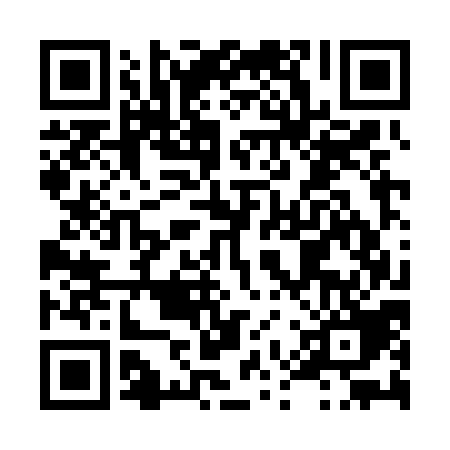 Ramadan times for Tbilisi, GeorgiaMon 11 Mar 2024 - Wed 10 Apr 2024High Latitude Method: NonePrayer Calculation Method: Muslim World LeagueAsar Calculation Method: ShafiPrayer times provided by https://www.salahtimes.comDateDayFajrSuhurSunriseDhuhrAsrIftarMaghribIsha11Mon5:475:477:191:114:287:037:038:3012Tue5:455:457:171:114:297:047:048:3113Wed5:435:437:161:104:297:057:058:3314Thu5:415:417:141:104:307:077:078:3415Fri5:405:407:121:104:307:087:088:3516Sat5:385:387:111:094:317:097:098:3617Sun5:365:367:091:094:327:107:108:3718Mon5:345:347:071:094:327:117:118:3919Tue5:325:327:061:094:337:127:128:4020Wed5:315:317:041:084:337:137:138:4121Thu5:295:297:021:084:347:147:148:4222Fri5:275:277:001:084:357:167:168:4423Sat5:255:256:591:074:357:177:178:4524Sun5:235:236:571:074:367:187:188:4625Mon5:215:216:551:074:367:197:198:4726Tue5:195:196:541:064:377:207:208:4927Wed5:175:176:521:064:377:217:218:5028Thu5:165:166:501:064:387:227:228:5129Fri5:145:146:481:064:387:237:238:5330Sat5:125:126:471:054:397:247:248:5431Sun5:105:106:451:054:397:257:258:551Mon5:085:086:431:054:397:277:278:562Tue5:065:066:421:044:407:287:288:583Wed5:045:046:401:044:407:297:298:594Thu5:025:026:381:044:417:307:309:015Fri5:005:006:371:034:417:317:319:026Sat4:584:586:351:034:427:327:329:037Sun4:564:566:331:034:427:337:339:058Mon4:544:546:321:034:427:347:349:069Tue4:524:526:301:024:437:357:359:0710Wed4:504:506:281:024:437:367:369:09